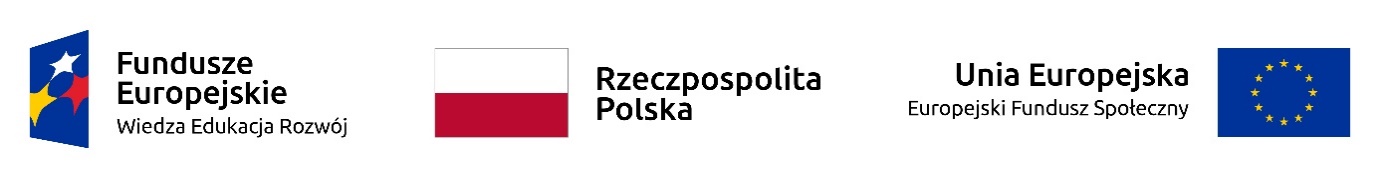 Opracowano w ramach realizacji projektu 
„Kształcenie kadr dla sportu – zintegrowany program uczelni” POWER. 03.05.00-00-z051/18-00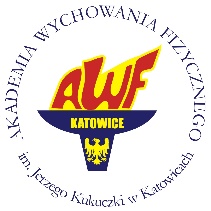          Akademia Wychowania  Fizycznego           im. Jerzego Kukuczki w KatowicachEfekty uczenia się dla zajęć Elastyczność zawodowaForma oceny efektów uczenia sięZadanie 2 Moduł Moduł: Dodatkowe zajęcia z pracodawcami zwiększające kompetencje w zakresie przedsiębiorczościNazwa zajęć: Elastyczność zawodowaModuł: Dodatkowe zajęcia z pracodawcami zwiększające kompetencje w zakresie przedsiębiorczościNazwa zajęć: Elastyczność zawodowaRok: 2020/2021 nabór pierwszy          2021/2022 nabór drugiRok: 2020/2021 nabór pierwszy          2021/2022 nabór drugiRok: 2020/2021 nabór pierwszy          2021/2022 nabór drugiForma zajęć: wykłady / ćwiczenia / zajęcia wyjazdowe*Forma zajęć: wykłady / ćwiczenia / zajęcia wyjazdowe*Wymiar zajęć: 4  godzinyLiczba punktów ECTS: Nie dotyczyLiczba punktów ECTS: Nie dotyczyForma studiów:                                stacjonarne Forma studiów:                                stacjonarne Forma studiów:                                stacjonarne Profil kształcenia: praktyczny Profil kształcenia: praktyczny Prowadzący zajęcia:Prowadzący zajęcia:Wymagania wstępneUczestnik jest studentem AWF Katowice biorącym udział w module II w projekcie „Kształcenie kadr dla sportu – zintegrowany program uczelni” POWER. 03.05.00-00-z051/18-00KodOpis przedmiotowych efektów uczenia sięCharakterystyki II Stopnia Polskiej Ramy KwalifikacjiSektorowa Rama Kwalifikacji w SporcieW zakresie wiedzy - student zna i rozumie:W zakresie wiedzy - student zna i rozumie:W zakresie wiedzy - student zna i rozumie:W zakresie wiedzy - student zna i rozumie:K_W04Posiada wiedzę o związkach nauk ekonomicznych z naukami kultury fizycznej. Zna miejsce kultury fizycznej na rynku pracy. P7S_WGSRKS 4K_W05Zna prawne, etyczne, organizacyjne i społeczne i warunkowania pracy instruktora i specjalisty w wybranej dziedzinie oraz na rynku pracy. P6S_WKSRKS 5W zakresie umiejętności – student potrafi:W zakresie umiejętności – student potrafi:W zakresie umiejętności – student potrafi:W zakresie umiejętności – student potrafi:K_U05Obserwuje, wyszukuje, przetwarza i interpretuje informacje z różnych źródeł. Stale doskonali swoją wiedzę i umiejętności. Planuje swoje działania na przyszłość. Umie zmienić i dostosować swoje plany do zmieniającego się otoczenia.P6S_UUSRKS 5W zakresie kompetencji społecznych – student jest gotów do:W zakresie kompetencji społecznych – student jest gotów do:W zakresie kompetencji społecznych – student jest gotów do:W zakresie kompetencji społecznych – student jest gotów do:K_K05Myśli i działa w sposób przedsiębiorczy.P6S_KOSRKS 6Treści programowe Treści programowe Lp.Treści programowe – wykłady1.Nie dotyczy Lp.Treści programowe – ćwiczenia1.Elastyczność zawodowa – definicja. 2.Elastyczność zawodowa na dzisiejszym rynku pracy. 3.Przebranżowienie – dlaczego, kiedy oraz czy zmienić zawód. 4.Planowanie swojej kariery zawodowej z wyprzedzeniem.Lp.Treści programowe zgodne z wymogami porozumień z Polskimi Związkami Sportowymi1.Nie dotyczy Wykaz literatury podstawowej i uzupełniającejLiteratura podstawowa:R.Susskind, D.Susskind „Przyszłość zawodów. Jak technologia zmieni pracę ekspertów”, wyd. Wolters Kluwer, 2019r.J.Cewińska, A.Lubrańska, A.Rogozińska-Pawełczyk, P.Oleksiak, M.Striker „Pokolenia wobec wartości i zagrożeń współczesnych organizacji”, wyd. Uniwersytetu Łódzkiego, 2020r. Literatura uzupełniająca: 1. Forma i warunki zaliczenia zajęć, w tym zasady dopuszczenia do egzaminu / zaliczeniaObecność oraz aktywne uczestnictwo Metody sprawdzania i kryteria oceny efektów uczenia się uzyskanych przez studentówObserwacja, dyskusja dydaktyczna.Stosowane metody dydaktyczneMetody praktyczne, podające, dyskusja, praca indywidualna i grupowaNakład pracy studenta - bilans punktów StacjonarneNiestacjonarneGodziny kontaktowe z nauczycielem akademickim:4Nie dotyczy Samodzielna praca studenta:-Łączny nakład pracy studenta wynosi: 4 godziny, co odpowiada      punktom ECTSŁączny nakład pracy studenta wynosi: 4 godziny, co odpowiada      punktom ECTSŁączny nakład pracy studenta wynosi: 4 godziny, co odpowiada      punktom ECTSPrzedmiotowe efekty uczenia sięSprawdzian praktycznySprawdzian/egzamin pisemnyProjekt / prezentacja Obserwacja/dyskusja dydaktycznaK_W04XK_W05XK_U05XK_K05X